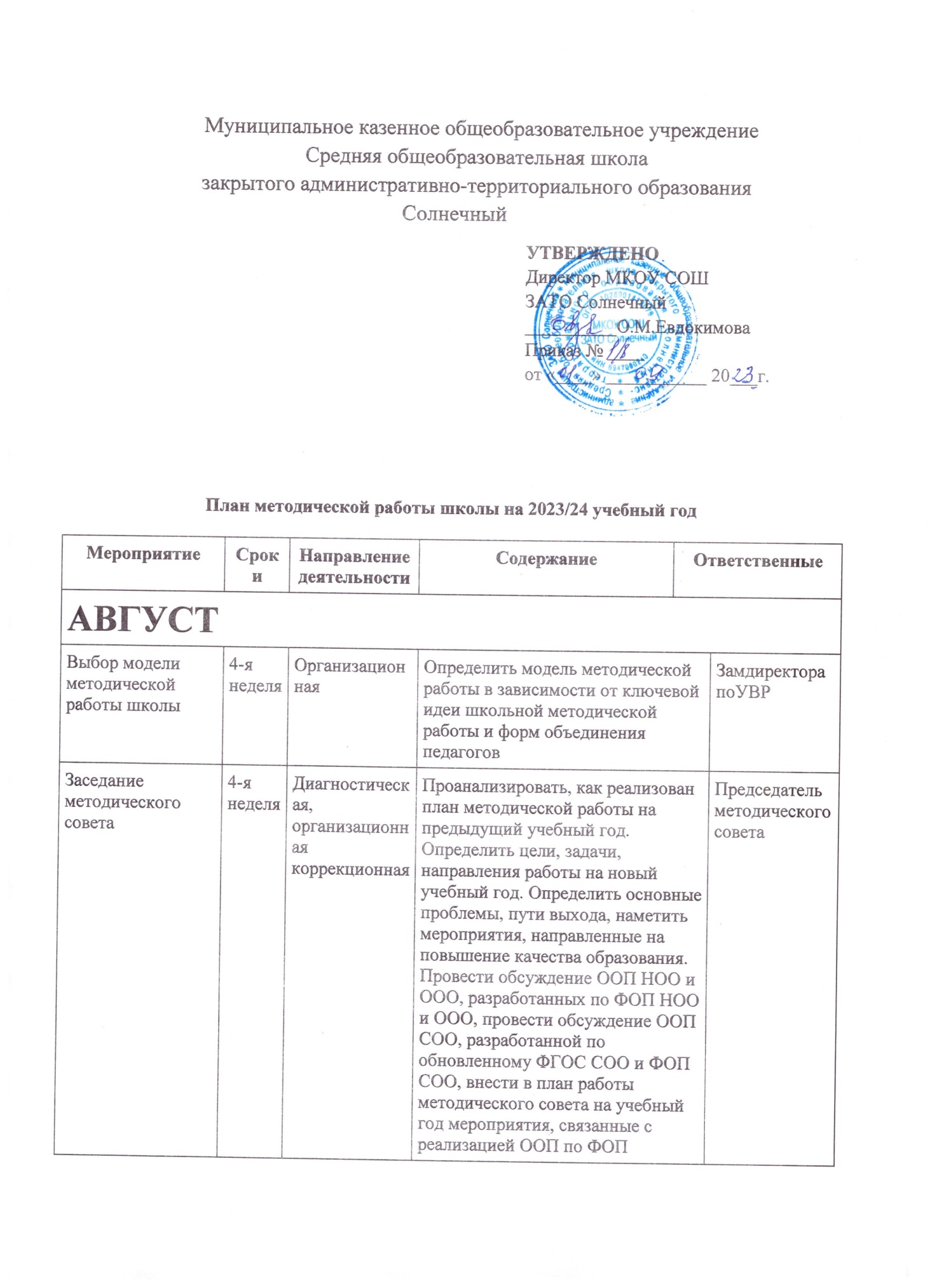 План методической работы школы на 2023/24 учебный годМероприятиеСрокиНаправление деятельностиСодержаниеОтветственныеОтветственныеАВГУСТАВГУСТАВГУСТАВГУСТАВГУСТАВГУСТВыбор модели методической работы школы4-я неделяОрганизационнаяОпределить модель методической работы в зависимости от ключевой идеи школьной методической работы и форм объединения педагоговОпределить модель методической работы в зависимости от ключевой идеи школьной методической работы и форм объединения педагоговЗамдиректора поУВРЗаседание методического совета4-я неделяДиагностическая, организационная коррекционнаяПроанализировать, как реализован план методической работы на предыдущий учебный год. Определить цели, задачи, направления работы на новый учебный год. Определить основные проблемы, пути выхода, наметить мероприятия, направленные на повышение качества образования. Провести обсуждение ООП НОО и ООО, разработанных по ФОП НОО и ООО, провести обсуждение ООП СОО, разработанной по обновленному ФГОС СОО и ФОП СОО, внести в план работы методического совета на учебный год мероприятия, связанные с реализацией ООП по ФОППроанализировать, как реализован план методической работы на предыдущий учебный год. Определить цели, задачи, направления работы на новый учебный год. Определить основные проблемы, пути выхода, наметить мероприятия, направленные на повышение качества образования. Провести обсуждение ООП НОО и ООО, разработанных по ФОП НОО и ООО, провести обсуждение ООП СОО, разработанной по обновленному ФГОС СОО и ФОП СОО, внести в план работы методического совета на учебный год мероприятия, связанные с реализацией ООП по ФОППредседатель методического советаЗаседания методических объединений4-я неделяДиагностическая, организационная, коррекционнаяПроанализировать, как реализован план работы методического объединения на предыдущий учебный год. Определить цели, задачи, направления работы на новый учебный год. Изучить федеральные рабочие программы по учебным предметам. Рассмотреть рабочие программы педагогов на предмет соответствия требованиям федеральных рабочих программ. Провести ревизию рабочих программ учителей на предмет учета требований по формированию функциональной грамотности. Определить основные проблемы, пути решения, наметить мероприятия методических объединений, направленные на повышение качества образования с акцентом на формирование функциональной грамотности учеников, ГИА, ВПР. Провести ревизию часов курсовой подготовки педагогов. Уточнить и скорректировать темы по самообразованию педагогов. Обсудить, как организовать наставничество. Внести в план работы методического совета на учебный год мероприятия, связанные с реализацией ООП в соответствии с ФОППроанализировать, как реализован план работы методического объединения на предыдущий учебный год. Определить цели, задачи, направления работы на новый учебный год. Изучить федеральные рабочие программы по учебным предметам. Рассмотреть рабочие программы педагогов на предмет соответствия требованиям федеральных рабочих программ. Провести ревизию рабочих программ учителей на предмет учета требований по формированию функциональной грамотности. Определить основные проблемы, пути решения, наметить мероприятия методических объединений, направленные на повышение качества образования с акцентом на формирование функциональной грамотности учеников, ГИА, ВПР. Провести ревизию часов курсовой подготовки педагогов. Уточнить и скорректировать темы по самообразованию педагогов. Обсудить, как организовать наставничество. Внести в план работы методического совета на учебный год мероприятия, связанные с реализацией ООП в соответствии с ФОПРуководители методических объединенийМастер-класс по реализации модуля «Классное руководство» рабочей программы воспитания4-я неделяРазвивающаяПовысить уровень компетентности классных руководителей по вопросам реализации курса внеурочной деятельности «Разговоры о важном». Проверить соответствие планов воспитательной работы рабочей программе воспитанияПовысить уровень компетентности классных руководителей по вопросам реализации курса внеурочной деятельности «Разговоры о важном». Проверить соответствие планов воспитательной работы рабочей программе воспитанияЗамдиректора по УВР, руководители методических объединенийМетодический семинар для учителей «Новый порядок аттестации педагогов»4-я неделяРазвивающаяПроработать вместе с учителями вопросы проведения аттестации педагогов по новому Порядку проведения аттестации педагогических работников. Проконсультировать педагогов, как будет проходить аттестация на соответствие занимаемой должности, как подать документы на квалификационную категорию. Рассказать о новых квалификационных категориях «педагог-методист» и «педагог-наставник», объяснить, кто и как может получить квалификационную категориюПроработать вместе с учителями вопросы проведения аттестации педагогов по новому Порядку проведения аттестации педагогических работников. Проконсультировать педагогов, как будет проходить аттестация на соответствие занимаемой должности, как подать документы на квалификационную категорию. Рассказать о новых квалификационных категориях «педагог-методист» и «педагог-наставник», объяснить, кто и как может получить квалификационную категориюЗамдиректора по УВР, руководители методических объединенийМетодический семинар для учителей «Единая модель профессиональной ориентации»4-я неделяРазвивающаяОбсудить с педагогами внедрение с 1 сентября 2023 года Единой модели профориентации и Методические рекомендации по реализации профориентационного минимума, которые Минпросвещения направило письмом от 01.06.2023 № АБ-2324/05Обсудить с педагогами внедрение с 1 сентября 2023 года Единой модели профориентации и Методические рекомендации по реализации профориентационного минимума, которые Минпросвещения направило письмом от 01.06.2023 № АБ-2324/05СЕНТЯБРЬСЕНТЯБРЬСЕНТЯБРЬСЕНТЯБРЬСЕНТЯБРЬСЕНТЯБРЬСтартовое анкетирование педагогов1-я неделяДиагностическаяОпределить степень профессиональных затруднений педагогов по реализации федеральных рабочих программ.Определить степень профессиональных затруднений педагогов по подготовке к ГИА, ВПР.Определить степень профессиональных затруднений педагогов по формированию функциональной грамотности обучающихся, в том числе цифровой, по ФОП ООО и ФОП СОО.Определить уровень ИКТ-компетентности педагогов.Выявить уровень методической подготовки и профессиональные затруднения молодых и вновь пришедших учителейОпределить степень профессиональных затруднений педагогов по реализации федеральных рабочих программ.Определить степень профессиональных затруднений педагогов по подготовке к ГИА, ВПР.Определить степень профессиональных затруднений педагогов по формированию функциональной грамотности обучающихся, в том числе цифровой, по ФОП ООО и ФОП СОО.Определить уровень ИКТ-компетентности педагогов.Выявить уровень методической подготовки и профессиональные затруднения молодых и вновь пришедших учителейПредседатель методического совета, замдиректора по УВРСоставление списка учителей, которые аттестуются в 2023/24 учебном году1-я неделяКоррекционная, развивающаяСпланировать методическое сопровождение учителей при подготовке к аттестации и в межаттестационный период.Подготовить список учителей, которые аттестуются на соответствие занимаемой должности.Подготовить списки учителей, которые аттестуются на новые квалификационные категории «педагог-методист» и «педагог-наставник»Спланировать методическое сопровождение учителей при подготовке к аттестации и в межаттестационный период.Подготовить список учителей, которые аттестуются на соответствие занимаемой должности.Подготовить списки учителей, которые аттестуются на новые квалификационные категории «педагог-методист» и «педагог-наставник»Руководители методических объединений, замдиректора по УВРСоставление списка учителей, которые будут проходить обучение по дополнительным профессиональным программам повышения квалификации в 2023/24 учебном году1-я неделяКоррекционная, развивающаяСкорректировать план-график повышения квалификации педагоговСкорректировать план-график повышения квалификации педагоговЗамдиректора по УВРУчастие в реализации проекта «Школа Минпросвещения России»1-я неделяОрганизационнаяПроведение самодиагностики.Получение статуса стажировочной площадкиПроведение самодиагностики.Получение статуса стажировочной площадкиДиректор, замдиректора по УВРУчастие в проекте ФГИС «Моя школа»1-я неделяОрганизационнаяРегистрация вновь пришедших педагогических работников на платформе ФГИС «Моя школа». Мастер-класс по использованию ресурсов ФГИС «Моя школа»Регистрация вновь пришедших педагогических работников на платформе ФГИС «Моя школа». Мастер-класс по использованию ресурсов ФГИС «Моя школа»Замдиректора по УВР, ответственный администраторМоделирование системы работы с одаренными обучающимися 1-я неделяОрганизационная, коррекционнаяОпределить цели и задачи работы с одаренными обучающимися, составить и утвердить план работы в данном направленииОпределить цели и задачи работы с одаренными обучающимися, составить и утвердить план работы в данном направленииЗамдиректора по НМРРевизия рабочих программ учителей 1-я неделяДиагностическая, коррекционнаяПровести ревизию рабочих программ учителей на предмет соответствия требованиям федеральных рабочих программ в части содержания. Внести необходимые коррективы в рабочие программы по итогам ревизииПровести ревизию рабочих программ учителей на предмет соответствия требованиям федеральных рабочих программ в части содержания. Внести необходимые коррективы в рабочие программы по итогам ревизииЗамдиректора по НМРВзаимопосещение уроков молодых учителей и учителей-наставниковС 2-й неделиКоррекционная, развивающаяОрганизовать взаимопосещение уроков педагогами для обмена опытом и повышения уровня профессионального мастерстваОрганизовать взаимопосещение уроков педагогами для обмена опытом и повышения уровня профессионального мастерстваРуководители методических объединений, замдиректора по УВРЗаседания методических объединений4-я неделяКоррекционнаяСоставление планов открытых уроков, согласование стартовых диагностических работ для 5 и 10 классов и входных диагностических работ для 2–11 классов с учетом кодификаторов элементов содержания и в соответствии со спецификацией контрольно-измерительных материаловСоставление планов открытых уроков, согласование стартовых диагностических работ для 5 и 10 классов и входных диагностических работ для 2–11 классов с учетом кодификаторов элементов содержания и в соответствии со спецификацией контрольно-измерительных материаловРуководители методических объединенийАнкетирование обучающихся 9–11 классов по профориентации4-я неделяДиагностическаяОпределить уровень подготовки учеников к осознанному планированию и реализации своего профессионального будущегоОпределить уровень подготовки учеников к осознанному планированию и реализации своего профессионального будущегоЗамдиректора по УВР, классные руководители Индивидуальные консультации для педагогов, в частности, по вопросу оформления школьной документацииВ течение месяцаКоррекционная, развивающаяОказать помощь педагогам в решении проблем обучения и воспитания учениковОказать помощь педагогам в решении проблем обучения и воспитания учениковЗамдиректора по УВР, Наставничество молодых и вновь прибывших специалистовВ течение месяцаКоррекционная, развивающаяОказать методическую помощь и поддержку специалистам школыОказать методическую помощь и поддержку специалистам школыЗамдиректора по УВР, председатель методического совета, педагог-психологОКТЯБРЬОКТЯБРЬОКТЯБРЬОКТЯБРЬОКТЯБРЬОКТЯБРЬВыявление уровня успешности педагогов1-я неделяДиагностическаяПровести анкетирование среди учителей «Уровень успешности учителя»Руководители методических объединенийРуководители методических объединенийЗаседания методических объединений1-я неделяКоррекционная, развивающаяПроанализировать работу методических объединений по организации профориентации обучающихся 8–11-х классов с учетом Методических рекомендаций по реализации профориентационного минимума, которые Минпросвещения направило письмом от 01.06.2023 № АБ-2324/05Руководители методических объединенийРуководители методических объединенийОбучающий семинар для педагогов «Как составить задание на формирование функциональной грамотности»2-я неделяРазвивающаяОрганизовать обучающий семинар для педагогов по проблемам формирования функциональной грамотности обучающихсяЗамдиректора по УВР, руководители методических объединенийЗамдиректора по УВР, руководители методических объединенийЗаседания методических объединений4-я неделяКоррекционная, развивающаяОбсудить работу в рамках методического марафона, проанализировать участие в мероприятиях по повышению профессионального мастерстваРуководители методического объединенияРуководители методического объединенияКонтроль реализации федеральных рабочих программ по русскому языку4-я неделяКоррекционная, развивающаяПосетить уроки русского языка. Проверить, как педагоги реализуют федеральные рабочие программыРуководители методического объединенияРуководители методического объединенияКонтроль изучения государственных символов РФ в урочной деятельности4-я неделяКоррекционнаяПосетить уроки истории, литературы, обществознания, музыки, изобразительного искусства. Проверить, как педагоги включают в содержание уроков изучение государственных символов РФЗамдиректора по УВРЗамдиректора по УВРЗаседание методического совета4-я неделяКоррекционнаяОбсудить работу методических объединений с высокомотивированными обучающимися и реализацию проектной деятельности обучающихся.Обсудить проведение стартовой диагностики в 5-х и 10-х классах.Обсудить, насколько успешно педагоги используют ЭОР и ЦОРПредседатель методического советаПредседатель методического советаИндивидуальные консультации для педагоговВ течение месяцаКоррекционная, развивающаяОказать помощь в решении проблем обучения и воспитания учениковЗамдиректора по УВР, председатель методического совета, педагог-психологЗамдиректора по УВР, председатель методического совета, педагог-психологНаставничество молодых и вновь прибывших специалистовВ течение месяцаКоррекционная, развивающаяОказать методическую помощь и поддержку специалистам школыЗамдиректора по УВР, председатель методического совета, руководители методических объединений, педагог-психологЗамдиректора по УВР, председатель методического совета, руководители методических объединений, педагог-психологТрансляция актуального опыта работыВ течение месяцаРазвивающаяРаспространять передовой педагогический опыт через сайт школы и публикации в педагогических изданияхЗамдиректора по НМР, технический специалистЗамдиректора по НМР, технический специалистНОЯБРЬНОЯБРЬНОЯБРЬНОЯБРЬНОЯБРЬНОЯБРЬМониторинг качества подготовки высокомотивированных обучающихся к олимпиадам2-я неделяДиагностическаяДиагностика работы учителей.Проконтролировать охват высокомотивированных обучающихся, продолжительность, периодичность занятий.Проанализировать, как учителя включают в уроки и внеурочную деятельность задания олимпиадного циклаРуководители методических объединенийРуководители методических объединенийМастер-классы «Как повысить результаты школьников», «Формирующее оценивание»3-я неделяКоррекционная, развивающаяПовысить уровень профессиональной компетентности педагоговЗамдиректора по УВР, председатель методического советаЗамдиректора по УВР, председатель методического советаЗаседания методических объединений2-я неделяКоррекционнаяОбсудить результаты стартовых и входных диагностик. Организовать разбор заданий олимпиадного цикла. Обсудить вопрос реализации проектной деятельности обучающихся, особенно индивидуальные проекты на уровне среднего общего образования. Организовать обсуждение для методического объединения учителей русского языка вопроса подготовки обучающихся к итоговому сочинению в 11-х классах и к итоговому собеседованию в 9-х классахРуководители методических объединенийРуководители методических объединенийКонсультация для педагогов по использованию ресурсов ФГИС «Моя школа»4-я неделяКоррекционная, развивающаяРассказать, как готовить сценарий электронного урока, разработать электронное учебное пособие, публикацию, открытый урок и т. д.Замдиректора по УВР, председатель методического советаЗамдиректора по УВР, председатель методического советаДЕКАБРЬДЕКАБРЬДЕКАБРЬДЕКАБРЬДЕКАБРЬДЕКАБРЬМетодический семинар «Готовая карта педтехнологий, чтобы ученики достигали результатов по ФГОС и ФОП на каждом уроке» и мастер-класс «Разработка метапредметных учебных занятий»1-я неделяКоррекционная, развивающаяПовысить уровень профессиональной компетентности педагогов, в том числе в вопросах реализации рабочих программ по обновленным ФГОС и ФОПЗамдиректора по УВР, председатель методического советаЗамдиректора по УВР, председатель методического советаОбразовательное событие для 5–6-х классов «Фестиваль народов России» с целью реализации концепции предметной области «ОДНКНР»2-я неделяРазвивающаяПровести «Фестиваль народов России» с целью повышения мотивации обучающихся к изучению предметной области «ОДНКНР»Руководитель ШМО общественно-научных предметов, педагогиРуководитель ШМО общественно-научных предметов, педагогиЗаседания методических объединений3-я неделяКоррекционнаяПроанализировать результаты текущей успеваемости по предмету. Выявить проблемы неуспеваемости обучающихся группы риска.Провести анализ сформированности УУД за первое полугодие на уровне НОО и ООО.Провести анализ работы методических объединений за первое полугодие учебного года и корректировку плана работы на второе полугодие. Провести анализ качества подготовки выпускников 9, 11классов к ГИАРуководители методических объединенийРуководители методических объединенийЗаседание методического совета «Качество подготовки выпускников к ГИА»4-я неделяКоррекционнаяПроанализировать работу методических объединений в первом полугодии. Провести корректировку плана работы на второе полугодие учебного года. Обсудить подготовку обучающихся к ГИАПредседатель методического советаПредседатель методического советаИндивидуальные консультации для педагогов, которые аттестуются на соответствие занимаемой должностиВ течение месяцаКоррекционная, развивающаяУстановить соответствие деятельности работника утвержденным показателям. Сформировать представление для аттестации с указанием результатов профессиональной деятельности.Оказать помощь в подготовке к аттестацииЗамдиректора по УВР, председатель методического совета, педагог-психологЗамдиректора по УВР, председатель методического совета, педагог-психологЯНВАРЬЯНВАРЬЯНВАРЬЯНВАРЬЯНВАРЬЯНВАРЬТематическое заседание методического совета «Первые итоги внедрения ФОП НОО, ООО и СОО»2-я неделяОрганизационнаяОбсудить итоги реализации ООП уровней образования в соответствии с ФОП. Выявить дефициты и проблемы, наметить пути решенияПредседатель методического советаПредседатель методического советаМастер-класс «Использование ресурсов ФГИС "Моя школа" на уроках»2-я неделяКоррекционная, развивающаяОрганизовать мастер-класс, чтобы познакомить педагогов с возможностями ФГИС «Моя школа» и на практике показать функциональные возможности платформытехнический специалисттехнический специалистРазработка индивидуальных образовательных траекторий для обучающихся с разной учебной мотивацией2-я неделяКоррекционная, развивающаяПовысить уровень профессиональной компетентности педагогов. Оказать методическую помощь в разработке индивидуальных образовательных траекторий для учеников группы риска и высокомотивированных обучающихсяПредседатель методического советаПредседатель методического советаМетапредметная неделя «Неделя краеведа: значимые события на территории посёлка»3-я неделяРазвивающаяОрганизовать и провести мероприятия в рамках метапредметной неделиРуководители методических объединенийРуководители методических объединенийДиагностика воспитательной деятельности педагогов-предметников3-я неделяДиагностическая, коррекционнаяПосетить уроки педагогов-предметников, оценить реализацию модуля «Урочная деятельность» рабочей программы воспитанияЗамдиректора по УВРЗамдиректора по УВРУчастие педагогов в семинаре «Функциональная грамотность как образовательный результат. Оценка функциональной грамотности»3-я неделяКоррекционная, развивающаяОрганизовать семинар для педагогов, чтобы повысить уровень профессиональной компетентности по вопросам оценивания функциональной грамотности, в том числе цифровой грамотности, по ФОП ООО и ФОП СООЗамдиректора по УВРЗамдиректора по УВРМетодические семинары для педагогов по проблемам реализации ООП СОО по обновленному ФГОС СОО и ФОП СООВ течение месяцаРазвивающаяОрганизовать методические семинары для педагогов по проблемам реализации ООП СОО по обновленному ФГОС СОО и ФОП СООруководители методических объединенийруководители методических объединенийТрансляция актуального опыта работыВ течение месяцаРазвивающаяРаспространять передовой педагогический опыт через сайт школы и публикации в педагогических изданияхЗамдиректора по УВР, технический специалистЗамдиректора по УВР, технический специалистФЕВРАЛЬФЕВРАЛЬФЕВРАЛЬФЕВРАЛЬФЕВРАЛЬФЕВРАЛЬМетодический семинар «Что нужно знать учителю о ФПУ»1-я неделяРазвивающаяОбсудить требования ФГОС-2021 и обновленного ФГОС СОО, а также ФОП уровней образования к использованию учебников, учебных пособий и электронных образовательных ресурсов педагогами при реализации ООПЗамдиректора по УВРЗамдиректора по УВРЗаседание методического совета «Готовность к ВПР»1-я неделяДиагностическаяОбсудить готовность обучающихся к ВПРЗамдиректора по УВР, председатель методического советаЗамдиректора по УВР, председатель методического советаЗаседания методических объединений3-я неделяКоррекционнаяПодготовиться к оценке метапредметных результатов. Обсудить работу педагогов по формированию и оценке метапредметных УУД. Проанализировать участие педагогов в профессиональных конкурсах, семинарах, конференциях. Определить тех, кто будет готовить мастер-классы в марте. Обсудить вопросы о ликвидации отставания после первого полугодия и о подготовке материалов к промежуточной аттестацииРуководители методических объединенийРуководители методических объединенийЗаседание методического совета «Подготовка к ГИА-2024 по новому Порядку»4-я неделяКоррекционнаяОбсудить изменения в КИМ ГИА.Обсудить работу педагогов по подготовке к государственной итоговой аттестации обучающихся с учетом изменений в Порядке проведения ГИАЗамдиректора по УВР, председатель методического советаЗамдиректора по УВР, председатель методического советаЗаседание методических объединений учителей «Реализация ФОП НОО, ООО и СОО»4-я неделяОрганизационнаяОбсудить проблемы реализации федеральных рабочих программ по предметам. Обсудить учебно-методическое обеспечение программРуководители методических объединенийРуководители методических объединенийИндивидуальные консультации для педагоговВ течение месяцаКоррекционная, развивающаяОказать помощь в решении проблем обучения и воспитания учениковЗамдиректора по УВР, председатель методического совета, педагог-психологЗамдиректора по УВР, председатель методического совета, педагог-психологМАРТМАРТМАРТМАРТМАРТМАРТМониторинг ИКТ-компетентности педагогов1–2-я неделиДиагностическая, коррекционнаяПроконтролировать работу учителей по совершенствованию ИКТ-компетенцийТехнический специалист, замдиректора по УВРТехнический специалист, замдиректора по УВРМастер-классы «Формирующее и критериальное оценивание»2-я неделяКоррекционная, развивающаяПовысить уровень профессиональной компетентности педагогов в области оценивания. Замдиректора по УВР, председатель методического советаЗамдиректора по УВР, председатель методического советаПроектная мастерская для учителей старшей школы «Профильное обучение по требованиям обновленного ФГОС СОО и ФОП СОО»3-я неделяРазвивающаяОбсудить особенности профильного обучения в соответствии с требованиями обновленного ФГОС СОО и ФОП СОО. Определить возможности развития профилейЗамдиректора по УВР, председатели методических объединенийЗамдиректора по УВР, председатели методических объединенийВзаимопосещение уроков между учителями начальной школы и учителями-предметниками3-я неделяДиагностическаяПроанализировать преемственность программ уровней НОО и ООО. Руководители методических объединенийРуководители методических объединенийЗаседание методического совета4-я неделяКоррекционнаяОбсудить развитие профильного обучения в контексте обновленного ФГОС СОО и ФОП СОО. Проанализировать варианты развития профилей в соответствии с обновленным ФГОС СОО и внедрением ФОП СОО.Председатель методического советаПредседатель методического советаМастер-класс по ИКТ-компетентности 4-я неделяКоррекционная, развивающаяПовысить уровень ИКТ-компетентности педагоговТехнический специалист, замдиректора по УВРТехнический специалист, замдиректора по УВРИндивидуальные консультации для педагоговВ течение месяцаКоррекционная, развивающаяОказать помощь в решении проблем обучения и воспитания учениковЗамдиректора по УВР, председатель методического совета, педагог-психологЗамдиректора по УВР, председатель методического совета, педагог-психологАПРЕЛЬАПРЕЛЬАПРЕЛЬАПРЕЛЬАПРЕЛЬАПРЕЛЬМетапредметная декада «Все работы хороши»2–3-я неделиРазвивающаяОрганизовать и провести мероприятия в рамках метапредметной декадыЗамдиректора по УВР, руководители методических объединенийЗамдиректора по УВР, руководители методических объединенийМастер-класс для учителей по составлению школьной документации в соответствии с требованиями обновленных ФГОС и ФОП 2-я неделяРазвивающаяОбсудить особенности разработки рабочих программ учебных предметов, учебных курсов, учебных модулей, курсов внеурочной деятельности в соответствии с требованиями обновленных ФГОС и ФОПЗамдиректора по УВР, руководители методических объединенийЗамдиректора по УВР, руководители методических объединенийЗаседание методического совета4-я неделяКоррекционнаяОбсудить проект перечня учебников и учебных пособий на 2024/25 учебный год. Проанализировать соответствие учебников и учебных пособий, включенных в перечень, требованиям ФПУ и ФГОС. Обсудить использование учебников, исключенных из ФПУ, в соответствии с установленными предельными сроками.Руководители методических объединений, замдиректора по НМРРуководители методических объединений, замдиректора по НМРЗаседания методических объединений4-я неделяКоррекционнаяПроанализировать результаты метапредметной декады, наметить пути нивелирования возникших проблем. Обсудить вопросы подготовки обучающихся к промежуточной аттестации и ГИА.Проанализировать участие педагогов в олимпиадах, конкурсах и подготовку методического дня и фестиваля педагогических инновацийРуководители методических объединенийРуководители методических объединенийМАЙМАЙМАЙМАЙМАЙМАЙЗаседание методического совета2-я неделяОрганизационная, коррекционнаяОбсудить выполнение плана повышения квалификации и плана аттестации педагогических кадров школы на 2023/24 учебный год.Подведение итогов реализации программы наставничестваПредседатель методического советаПредседатель методического советаИтоговая диагностика деятельности педагогов в учебном годуС 4-й неделиДиагностическаяДиагностика работы педагогов по итогам года. Заполнить диагностическую карту самоанализа работы «Диагностическая карта оценки профессиональной деятельности учителя в 2023/24 учебном году»Председатель методического совета, руководители методических объединений, замдиректора по УВРПредседатель методического совета, руководители методических объединений, замдиректора по УВРЗаседания методических объединений4-я неделяДиагностическая, коррекционнаяПроанализировать результаты выполнения ВПР, сопоставить их с текущими отметками обучающихся. Проанализировать результаты промежуточной аттестации, сопоставить их с текущими отметками обучающихся. Проанализировать результаты текущей успеваемости обучающихся по предметам за год. Проанализировать результаты диагностик функциональной грамотности. Сформировать предложения в план по формированию функциональной грамотности.Подвести итоги первого года реализации ООП в соответствии с ФОП. Проанализировать участие педагогов в олимпиадах, конкурсах и фестивале педагогических инновацийРуководители методических объединений, замдиректора по УВР, председатель методического советаРуководители методических объединений, замдиректора по УВР, председатель методического советаИтоговый анализ методической работы за учебный год4-я неделяКоррекционнаяАнализ методической работы, выявление ключевых проблем педагогического коллектива; поиск рациональных путей их решения. Расширение информационного поля педагогов. Планирование задач на 2024/25 учебный годЗамдиректора по УВРЗамдиректора по УВР